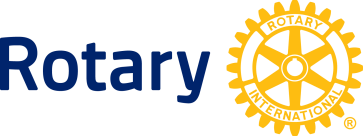 COMUNICATO STAMPAIl Rotary celebra la Giornata mondiale della polio 2014 con 44,7 milioni USD in sovvenzioni per la lotta alla polio in Africa, Asia e Medio OrienteL’evento in livestream del Rotary il 24 ottobre, a Chicago, include esperti di fama mondiale del settore sanitario, la sopravvissuta alla polio Minda Dentler, la pop star Tessanne Chin, il cantante reggae Ziggy Marley e altri famosi ospiti EVANSTON, Ill. (21 ott., 2014) —  Adesso che ‘Basta così poco’ all’eradicazione della polio dal pianeta (99%), l’iniziativa sta ricevendo un’ulteriore spinta con altri 44,7 milioni USD dal Rotary per finanziare le attività di immunizzazione, di sorveglianza e di ricerca, guidate dalla Global Polio Eradication Initiative, che mira a eliminare per sempre la malattia debilitante dal mondo intero entro il 2018. La polio diventerà la seconda malattia eliminata nella storia dell’umanità (dopo il vaiolo). Ad oggi, il Rotary ha aiutato a interrompere la trasmissione della polio in 193 Paesi, attraverso le immunizzazioni di massa dei bambini. Il nuovo impegno di finanziamento del Rotary, annunciato prima della celebrazione della Giornata mondiale della polio il 24 ottobre 2014, si concentra sui Paesi i cui bambini rischiano ancora di contrarre questa malattia incurabile, ma interamente prevenibile col vaccino.Secondo il Segretario generale del RI, John Hewko: “Non è un caso che le ultime sovvenzioni elargite dal Rotary coincidono con la Giornata mondiale della polio, che useremo per avanzare la consapevolezza (ed il supporto) alla campagna globale per eradicare una volta per tutte questa terribile malattia. Il Rotary è impegnato a relegare la polio nei libri di storia e apprezza  il sostegno di tutti mentre ci avviciniamo sempre più al traguardo di un mondo libero dalla polio”.Secondo Hewko, la strategia della spinta finale per eradicare la polio include l’introduzione di un vaccino antipolio iniettabile, inattivo, come supplemento ai progressi realizzati tramite l’immunizzazione di 2,5 miliardi di bambini con il vaccino antipolio orale. Alla guida dell’impresa è l’azienda Sanofi Pasteur, la più grande produttrice di vaccino antipolio e co-sponsor con il Rotary di un programma speciale a Chicago per la Giornata mondiale della polio.“Con oltre 120 Paesi che stanno introducendo il ‘Vaccino Inattivo Antipolio‘ (IPV), stiamo dando inizio all’ultimo capitolo nell’eradicazione della polio”, ha affermato Olivier Charmeil, Chief Executive Office della Sanofi Pasteur. “Alla Sanofi Pasteur, abbiamo avuto una visione a lungo termine dell’IPV come tool non plus ultra della sanità pubblica, in grado di completare l’opera iniziata con il ‘Vaccino Antipolio Orale‘ (OPV). Oggi, siamo onorati di essere al fianco del Rotary, il nostro partner storico nella lotta contro la polio”.Circa 18,5 milioni di USD saranno destinati ai tre Paesi che continuano ad essere polio-endemici: Afghanistan (7,4 milioni USD), Nigeria (8,4 milioni USD) e Pakistan (2,7 milioni USD). Per Paese polio-endemico s’intende un Paese dove il poliovirus selvaggio non è mai stato interrotto.Altri 9,5 milioni USD sono stati messi da parte per Paesi che erano stati liberati dalla polio ma che attualmente hanno riportato dei casi ‘importati’ dai Paesi endemici: Camerun (3,3 milioni), Etiopia (2 milioni) e Somalia (4 milioni).10,4 milioni USD saranno destinati a Paesi liberi dalla polio che rimangono ad alto rischio: Repubblica Democratica del Congo (1,5 milioni), India (4,9 milioni), Niger (1 milione), Sud Sudan (2 milioni) e Sudan (1 milione).I restanti 6.3 milioni USD saranno destinati alla ricerca sull’eradicazione della polio.Il Rotary elargisce sovvenzioni ai partner dell’iniziativa per l’eradicazione della polio (UNICEF e OMS), che collaborano con i governi e i Rotariani dei Paesi affetti dalla polio, per pianificare e implementare attività d’immunizzazione. Le immunizzazioni di massa dei bambini con vaccino antipolio devono continuare fino a quando sarà realizzata l’eradicazione globale della polio. Ad oggi, il Rotary ha contribuito oltre 1,3 miliardi di dollari per combattere la polio. Fino al 2018, la Bill e Melinda Gates Foundation si è impegnata a equiparare due dollari per ogni dollaro donato dal Rotary all’eradicazione (fino a 35 milioni USD all’anno). Fino al 2013, sono stati confermati solo 416 casi di polio nel mondo, un enorme calo rispetto ai 350.000 casi dell’anno in cui è stata lanciata l’iniziativa, nel 1988.Evento livestream ‘End Polio Now: Make History Today’ 24 ottobre 2014 – Giornata mondiale della polio, (18:30 ora locale di Chicago) sul sito: http://ow.ly/A7OKyPer il secondo anno di seguito, il Rotary celebrerà la Giornata mondiale della polio con un evento livestream, che include un aggiornamento sullo stato globale della lotta alla polio e una vasta gamma di ospiti e artisti. L’evento a Chicago, condotto dal redattore della rivista TIME (scienza e tecnologia) Jeffrey Kluger. include i seguenti punti salienti:Tessanne Chin, vincitrice 2013 del concorso TV “The Voice - America”, che presenterà una canzone durante il programma e si esibirà in un concerto subito dopo l’evento;Ziggy Marley darà il benvenuto ai partecipanti all’evento e presenterà un pezzo in video;Minda Dentler, sopravvissuto alla polio e atleta Ironman, parlerà della sua storia personale; Commenti video da parte di Olivier Charmeil, Chief Executive Officer della Sanofi Pasteur e intervento in persona di Bernadette Hendrickx, consulente medico e scientifico del CEO della Sanofi Pasteur;Inoltre, il Segretario generale del Rotary, John Hewko, il Vice presidente della Fondazione Rotary, Michael McGovern e il Dott. James Alexander, epidemiologo presso i Centri statunitensi per il controllo e la prevenzione delle malattie, interverranno in persona durante l’evento.RotaryIl Rotary riunisce la rete globale di volontari che affrontano le questioni umanitarie più pressanti del mondo. Il Rotary connette 1,2 milioni di soci sparsi in 34.000 club in oltre 200 Paesi e aree geografiche. I Rotariani sono impegnati a migliorare la vita delle persone a livello locale e internazionale, dall’assistenza alle famiglie bisognose nella loro comunità, allo sforzo globale di liberare il mondo dalla polio. Nel 1988, il Rotary si è unito ad organizzazioni quali OMS, UNICEF e CDC per lanciare la Global Polio Eradication Initiative. Visitare rotary.org/it e endpolio.org/it per info su Rotary e il suo impegno per l’eradicazione della polio. Sono disponibili video e immagini nel Rotary Media Center. ###Contatto: 	Vivian Fiore (847) 866-3234		vivian.fiore@rotary.org